Grain Items Offered on Menu are Whole Grain Rich                                           					          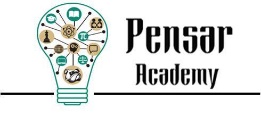 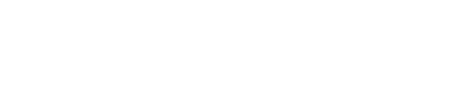 Skim and 1% Milk Offered Daily